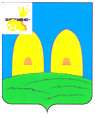 Контрольно-ревизионная комиссия муниципального образования Рославльского городского поселения Рославльского района Смоленской областиЗаключение по результатам финансово-экономической экспертизы проекта решения Совета депутатов Рославльского городского поселения «О внесении изменений в решение Совета депутатов Рославльского городского поселения «О бюджете Рославльского городского поселения Рославльского района Смоленской области на 2015 год» от 12 декабря 2014 года № 59»г. Рославль                                                                         ____________ № Основание для проведения финансово-экономической экспертизы: п.2 ч.2 ст.9 Федерального закона от 07.02.2011 № 6-ФЗ «Об общих принципах организации и деятельности контрольно-счетных органов субъектов РФ и муниципальных образований», Бюджетный кодекс РФ, Положение «О бюджетном процессе в муниципальном образовании Рославльское городское поселение Рославльского района Смоленской области», Положение «О Контрольно-ревизионной комиссии муниципального образования Рославльское городское поселение Рославльского района Смоленской области».Срок представления: проект решения для проведения экспертизы представлен в Контрольно-ревизионную комиссию 17.12.2015 года 15:00. Сроки проведения финансово-экономической экспертизы: с 17.12.2015 по 18.12.2015 года.  Нормативно-правовая основа экспертизы включает в себя:- Бюджетный кодекс РФ;- Положение о бюджетном процессе в муниципальном образовании Рославльское городское поселение Рославльского района Смоленской области утвержденном решением Совета депутатов Рославльского городского поселения Рославльского района Смоленской области 21.11.2014 г. № 44;       - Положение о Контрольно-ревизионной комиссии муниципального образования Рославльского городского поселения Рославльского района Смоленской области утвержденном решением Совета депутатов Рославльского городского поселения Рославльского района Смоленской области 20.12.2013 г. № 49.В ходе проведения экспертизы представленного проекта установлено: 	1. Доходы бюджета уменьшаются на 18220,0 тыс. руб.: с 165994,5 тыс. руб. до 147774,5 тыс. руб., за счет безвозмездных поступлений в данной сумме;Расходы бюджета уменьшаются на 18220,0 тыс. руб.: с 176295,2 тыс. руб. до 158075,2  тыс. руб.; Дефицит бюджета остается без изменений в сумме 10300,77 тыс. руб. 	2.Доходы бюджета в 2015 году за счет безвозмездных поступлений уменьшаются в сумме на 18220,0 тыс. руб. за счет субсидии на модернизацию систем централизованного водоснабжения и средств резервного фонда Администрации Смоленской области. 3. Согласно Приложению №10 к проекту Решения в пункте 1.4. исключаются слова «в результате регулирования органами местного самоуправления тарифов». Данный пункт предлагается в следующей редакции: «На возмещение недополученных  доходов, в связи   с оказанием населению жилищных услуг (сбор и вывоз жидких бытовых отходов) в рамках реализации муниципальной программы «Поддержка юридических лиц, индивидуальных предпринимателей, физических лиц, оказывающих социально-значимые услуги населению Рославльского городского поселения Рославльского района Смоленской области»» на 2014-2016 годы», что нарушает п.2 ст.78 БК РФ и п. 2.4. Порядка предоставления из  бюджета Рославльского городского поселения Рославльского района Смоленской области субсидий юридическим лицам (за исключением субсидий государственным (муниципальным) учреждениям), индивидуальным предпринимателям, физическим лицам – производителям товаров, работ, услуг на возмещение недополученных  доходов в связи с оказанием населению жилищных услуг и услуг бань в результате регулирования тарифов органами местного самоуправления, утв. Постановлением Главы Администрации муниципального образования «Рославльский район» Смоленской области от  17.02.2014 №301. Отдельный Порядок для вышеуказанной субсидии на данный момент не разработан, следовательно, предоставление субсидии в данной формулировке противозаконно.Пунктом 2 проекта решения предлагается принять положение п.1.4 и применить его к правоотношениям, возникшим с 1 января 2015 года, узаконив этим нецелевое использование бюджетных средств, выявленное в ходе проведения контрольного мероприятия, в сумме 650,0 тыс. руб. Согласно Приложению №10 к проекту Решения  пунктом 1.6. дополняется субсидия на возмещение затрат, связанных с мероприятиями по оказанию услуг юридическим и физическим лицам по предоставлению информации и сведений о проживающих, зарегистрированных и снятых с учета граждан на территории  Рославльского городского поселения в рамках реализации муниципальной программы «Поддержка юридических лиц, индивидуальных предпринимателей, физических лиц, оказывающих социально-значимые услуги населению Рославльского городского поселения Рославльского района Смоленской области»» на 2014-2016 годы,  что нарушает п.2 ст.78 БК РФ и п. 2.4. Порядка предоставления из  бюджета Рославльского городского поселения Рославльского района Смоленской области субсидий.Отдельный Порядок для вышеуказанной субсидии на данный момент не разработан, следовательно, предоставление субсидии в данной формулировке противозаконно.4.По приложениям №6-8 к проекту решения о бюджете предлагается увеличить финансирование муниципального задания на 85 тыс. руб. При этом:муниципальное задание на 2015 год не размещено на сайте, где должна размещаться информация о государственных и муниципальных  учреждениях;проект изменения в Решение о бюджете предоставлен 17.12.2015 г. с целью не дать возможность Контрольно-ревизионной комиссии запросить и проанализировать обоснованность увеличения финансирования муниципального задания;по результатам контрольного мероприятия выявлено не обоснованное увеличение финансирования муниципального задания за 2013 – 2014 годы.В нарушении п.1 ст. 78.1 БК РФ отсутствует Порядок определения объема и условий предоставления субсидий бюджетным и автономным учреждениям на иные цели. Следовательно, расходы за счет средств резервного фонда Администрации муниципального образования «Рославльский район» Смоленский области на предоставление субсидий бюджетным, автономным учреждениям и иным некоммерческим организациям является необоснованным и противозаконным.5. Согласно пояснительной записке  субсидия на возмещение затрат, связанных с мероприятиями по оказанию услуг юридическим и физическим лицам по предоставлению информации и сведений о проживающих, зарегистрированных и снятых с учета граждан на территории  Рославльского городского поселения в рамках реализации муниципальной программы «Поддержка юридических лиц, индивидуальных предпринимателей, физических лиц, оказывающих социально-значимые услуги населению Рославльского городского поселения Рославльского района Смоленской области»» на 2014-2016 годы предоставляется в размере 140,2 тыс. руб., а по приложению №10 к проекту решения о бюджете 140,3 тыс. руб. Заключительные положения:1.Рекомендовать Совету депутатов Рославльского городского поселения принять к рассмотрению проект решения за исключением следующих положений:- Приложений №6,7,8,10 в части предоставления субсидий на возмещение недополученных  доходов, в связи   с оказанием населению жилищных услуг (сбор и вывоз жидких бытовых отходов) и субсидий на возмещение затрат, связанных с мероприятиями по оказанию услуг юридическим и физическим лицам по предоставлению информации и сведений о проживающих, зарегистрированных и снятых с учета граждан на территории  Рославльского городского поселения- приложений № 6,7,8 в части расходов, в рамках муниципальной программы «Развитие культуры и искусства на территории  муниципального образования "Рославльский район" Смоленской области" на   2014-2017 годы», на финансовое обеспечение муниципального задания и расходов на предоставление субсидий бюджетным, автономным учреждениям за счет средств резервного фонда Администрации муниципального образования "Рославльский район" Смоленской области. В случае принятия данного проекта решения без учета вышеуказанных рекомендаций, проект решения «О внесении изменений в решение Совета депутатов Рославльского городского поселения «О бюджете Рославльского городского поселения Рославльского района Смоленской области на 2015 год» от 12 декабря 2014 года № 59» будет обжалован в органы Прокуратуры.Председатель Контрольно-ревизионнойкомиссии                                                                                            В.Л.Антошкин21216500, Смоленская область, г.Рославль, ул. Заслонова д.2, т. 848134 6-41-97, e-mailkrkgroslavlya@mail.ru